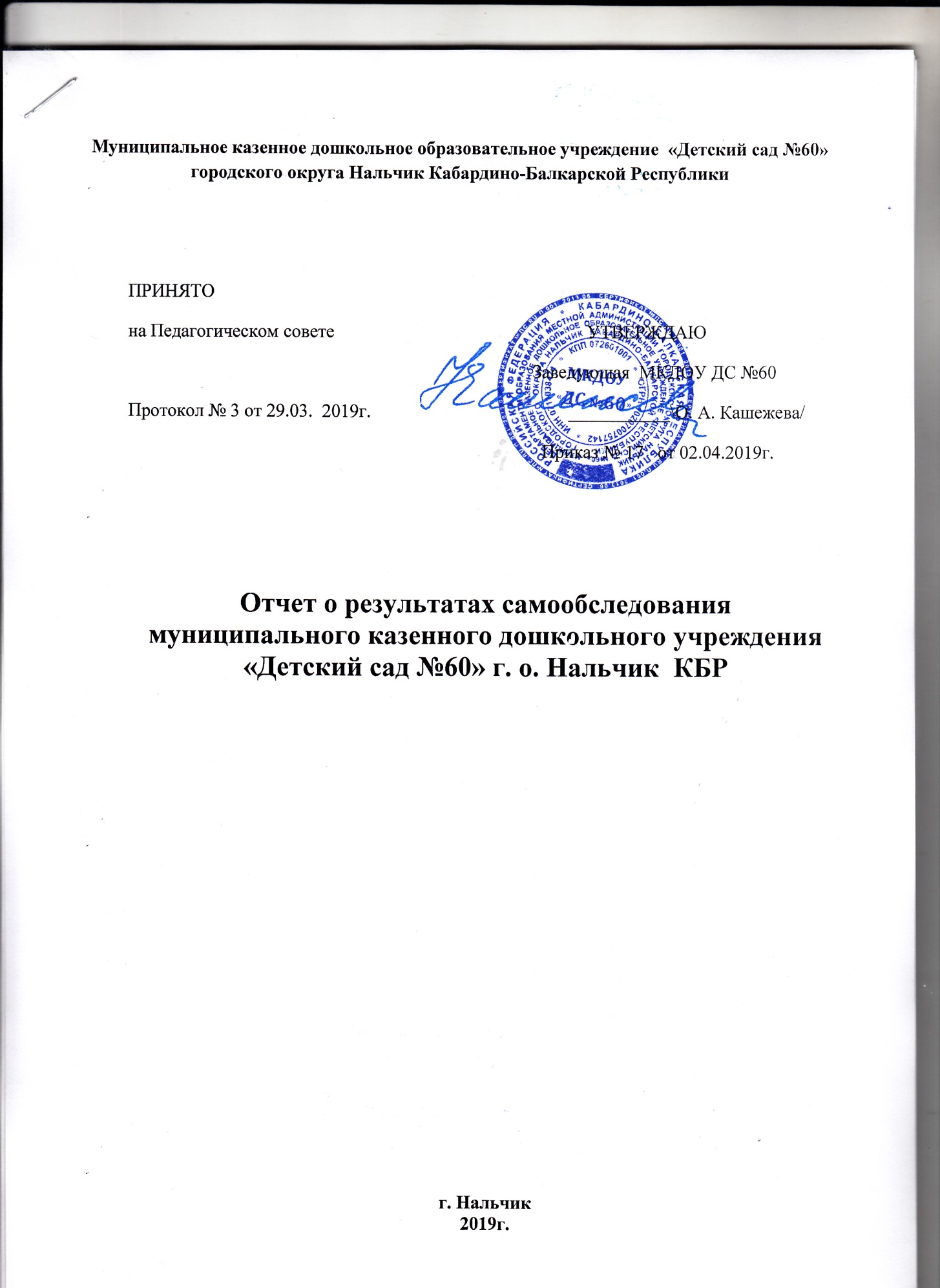 СОДЕРЖАНИЕI. Общая характеристика образовательного учреждения……….2II. Структура управления образовательным учреждением…….5III. Условия осуществления образовательного процесса………8IV. Результаты образовательной деятельности………………..23V.  Выводы по итогам года……………………………………..31VI.  Проблемные задачи…………………………………………32VII. Показатели деятельности МКДОУ ДС №60………………33            Самообследование деятельности за 2018 год  муниципального казенного  дошкольного образовательного учреждения  «Детский сад №60»
городского округа Нальчик Кабардино-Балкарской Республики
 (далее ДОУ) составлено в соответствии  с п.3 части 2 статьи 29 Федерального закона от 29 декабря 2012 г. № 273-ФЗ «Об образовании в Российской Федерации», на основании  внесенных изменений в  приказ Министерства образования и науки Российской Федерации от 14.06.13г № 462 « Об утверждении Порядка проведения самообследования образовательной организации», утвержденные приказом Министерства образования и науки Российской Федерации от 14.12.2017г. № 1218. Отчёт о результатах самообследования призван информировать родителей (законных представителей обучающихся и воспитанников), учредителя и общественности об основных результатах и особенностях функционирования и развития образовательной организации, её образовательной деятельности.             В процессе самообследования проведена оценка образовательной деятельности, системы управления организации, содержания и качества подготовки воспитанников, организации учебного процесса, качества кадрового, учебно-методического оснащения, материально-технической  базы, функционирования внутренней системы оценки качества образования, а также анализ показателей деятельности.             Результаты самообследования организации оформлены в виде отчета,  включающего аналитическую часть и результаты анализа показателей деятельности организации, подлежащей самообследованию.I. Общая характеристика образовательного учреждения.В 2018 году в детском саду функционировало 9 групп воспитанников1 группа – I младшая группа (с 2 – 3 лет);1 группа – II младшая группа  (с 3 до 4 лет);2 группы – средние (с 4 до 5 лет);2 группы – старшие (с 5 до 6 лет);1 группа – подготовительная  (с 6 до 7 лет);2 группы – логопедические (с 5 до 7 лет). Среднесписочная численность воспитанников за 2018 год -258 детей.Контингент воспитанников социально благополучный. Преобладают детииз полных семей.ДОУ посещает:из многодетных семей - 54 воспитанника; ребенок   инвалид – 3 воспитанника;родители инвалиды - 2 воспитанника;мать одиночка – 5 воспитанников; В 2018 году выпустились в школу –  54  воспитанника.Вывод: МДОУ «Детский сад № 60» осуществляет комплектованиеучреждения воспитанниками, в соответствии с нормативными документами в сфере образования Российской Федерации.II. Структура управления образовательным учреждением.1. Нормативно-правовое обеспечение управления ДОУ.Управление Учреждением осуществляется в соответствии с ЗакономРоссийской Федерации «Об образовании в Российской Федерации» №273-ФЗот 29.12.2012 года, а так же следующими локальными документами:Уставом МДОУ «Детский сад № 60»;договорами об образовании по образовательным программам дошкольного образования;эффективными контрактами;коллективным договором между администрацией и профсоюзнымкомитетом;штатным расписанием;приказами заведующего по личному составу, основной деятельности и контингенту;должностными инструкциями, определяющими обязанности работников ДОУ;правилами внутреннего трудового распорядка для сотрудников и правилами распорядка для воспитанников;инструкциями по организации охраны жизни и здоровья детей в ДОУ;положениями регламентирующими деятельность ДОУ;основной образовательной программой дошкольного образования;годовым планом работы;планированием образовательной деятельности и др.В течение 2018 года продолжалась работа по созданию и обогащениюнормативно-информационного обеспечения управления.  Управлениеосуществляется на аналитическом уровне.2. Формы и структура управленияУправление организацией в 2018 году осуществлялось в соответствии с Уставом и строилось на принципах единоначалия и самоуправления, обеспечивающих государственно-общественный характер управления.В 2018 году действовали следующие органы управления учреждением:общее собрание трудового коллектива; педагогический совет;  Попечительский совет родителей. Руководство деятельностью ДОУ осуществляется заведующим. Заведующий осуществляет непосредственное руководство детским садом и несет ответственность за деятельность учреждения. Общим собранием трудового коллектива принимались решения, связанные с улучшением деятельности организации по различным направлениям. За 2018 год были рассмотрены и внесены изменения в коллективный договор.    Педагогическим советом ДОУ в 2018 году были определены направленияобразовательной и оздоровительной деятельности Учреждения; рассмотреныи рекомендованы к утверждению ООП;годовой план работы Учреждения и отчет о его выполнении за 2018 год; Также в 2018 году на педагогических советах рассматривались вопросы повышения квалификации и переподготовки кадров; рассмотрены работы педагогического коллектива по развитию детей в разных видах деятельности.    Попечительским советом родителей ДОУ в 2018году содействовал администрации и педагогическому коллективу Учреждения в совершенствовании условий для  осуществления образовательного процесса, охраны жизни и здоровья, свободного и гармоничного развития личности каждого ребенка; совместно с администрацией Учреждения организовывал проведение общих родительских собраний, развлечений,  «День открытых дверей» и постоянно действующего городского  семинара «Коррекционно-развивающие игры и занятия с детьми». На плановых заседаниях в течение года заслушивает отчеты заведующего и педагогов Учреждения по вопросам организации образовательного процесса, присмотра и ухода за детьми, их оздоровления; среди родителей (законных представителей) воспитанников проводили разъяснительную работу по охране жизни и здоровья детей, обеспечению их безопасности, соблюдению пропускного режима, санитарных норм и правил в здании и на территории Учреждения.В целях содействия исполнения Уставных целей и задач в Учреждении в 2018 году  продолжали функционировать Родительские комитеты групп. Таким образом, в ДОУ реализуется возможность участия в управлении детским садом всех участников образовательных отношений. Заведующий детским садом занимает место координатора стратегических направлений. Структура и механизм управления дошкольным  учреждением определяет его стабильное функционирование.За истекший 2018 год проведено заседаний:Структура управления ДОУ.Таким образом, в ДОУ созданы условия для участия в управлении детским садом всех участников образовательного процесса. Заведующий детским садом занимает место координатора стратегических направлений. В детском саду функционирует Первичная профсоюзная организация. В дошкольном учреждении создан банк данных управленческой и методической работы.Вывод: В МДОУ «Детский сад № 60» создана структура управления в соответствии с целями и содержанием работы учреждения.III. Условия осуществления образовательного процессаШтатная численность  57,5    единиц.  Фактическое среднесписочное количество сотрудников в 2018  году   составило  50   человек. В штатном расписании детского сада есть специалисты, осуществляющиепедагогическую деятельность по разным направлениям: 1 педагог-психолог, 2учителя-логопеда, 1 музыкальный руководитель, 1 инструктор по физическойкультуре, 1- учитель кабардинского языка. Детский сад  полностью  укомплектован кадрами.  Воспитательно-образовательную работу осуществляют 23 педагога:  из них 15  воспитателей, инструктор по физической культуре, музыкальный руководитель, педагог-психолог, учитель-логопед, преподаватель кабардинского языка.  Отличительной особенностью дошкольного учреждения является стабильность педагогических кадров и обсуживающего персонала.Таким образом, 	100% педагогов имеют  педагогическое высшее и ср/спец. образование;  33,3 % педагогов имеют квалификационные категории, что указывает на профессионализм педагогических кадров ДОУ. Коллектив ДОУ в целом использует весь доступный в настоящее время  спектр форм и методов повышения квалификации. Все  педагогические работники повышают профессиональный уровень в соответствии с Законом РФ «Об образовании в Российской Федерации» 1 раз в 3 года. Все воспитатели и младшие воспитатели  ДОУ прошли курсовую подготовку по темам, связанным с внедрением в образовательную систему ДОУ ФГОС ДО, прошли переподготовку все педагоги без дошкольного образования, замаются самообразованием, участвуют в вебинарах.Педагоги детского сада являются активными пользователями Интернетресурсов и активно используют их в работе, имеют собственные мини-сайты иактивно обмениваются информацией с коллегами.Повышение профессионального мастерства педагогов осуществлялось напротяжении всего учебного года через:систему методической работы с педагогическими кадрами внутриучреждения: педагогические советы, теоретические и практическиематериалы, деловые игры, выставки и конкурсы, консультации и др.семинары, информационно-методические совещания,курсовую переподготовку,систематический обзор новинок педагогической литературы и статейпрофессиональных журналов,работу над индивидуальными планами по самообразованию.Публикация педагогического опыта воспитателями в сети интернет    Некоторые педагоги ДОУ имеют персональный сайт и  представляют  свои методические разработки на различных интернет порталах:Вывод: Детский сад укомплектован кадрами. Отмечается потребность в квалифицированных специалистах по должности «воспитатель», а также создании дополнительных условий для их профессионального роста и повышения педагогической компетентности.В  2019  году в программу повышения уровня профессиональной компетентности педагогов, включены 4  воспитателя  для прохождения курсов повышения квалификации на бюджетной основе.Материально-техническое и финансовое обеспечение ДОУ.В дошкольном учреждении создана материально-техническая база для жизнеобеспечения и развития детей. Здание детского сада 2-этажное кирпичное имеется центральное отопление, вода, канализация., сантехническое оборудование в удовлетворительном состоянии. ДОУ укомплектовано мебелью и учебным оборудованием. Групповые помещения отделены от спальных комнат (кроме двух логопедических групп).Образовательная предметно – пространственная среда ДОУ является  адаптированной к особенностям детей разного дошкольного возраста и их индивидуальным особенностям. В детском саду имеются помещения для организации воспитательно-образовательной работы:групповые помещения - 9кабинет заведующего - 1методический кабинет - 1кабинет педагога-психолога - 1кабинет учителя - логопеда – 1кабинет музыкального руководителякабинет кабардинского языкамузыкальный зал-1физкультурный зал – 1пищеблок - 1прачечная - 1медицинский кабинет -1процедурный кабинет -1изолятор -1кабинет завхоза -1кабинет инструктора по физической культуре -1бухгалтерия -1бойлерная -1Не взирая, на дефицит средств, педагогический коллектив продолжал в течение 2018 года совершенствовать материально-техническую базу своих групп. В связи с внедрением ФГОС ДО усилия педагогического коллектива были сосредоточены на совершенствование и преобразовании предметно-пространственной среды групп.При создании предметно-пространственной среды воспитатели старались учитывать требования ФГОС. Оборудованы групповые комнаты, включающие игровую, познавательную, обеденную зоны. Группы постепенно пополняются современным игровым оборудованием, современными информационными стендами. Предметная среда всех помещений оптимально насыщена, выдержана мера «необходимого и достаточного» для каждого вида деятельности, представляет собой «поисковое поле» для ребенка, стимулирующее процесс его развития и саморазвития, социализации и  коррекции. В ДОУ не только уютно, красиво, удобно и комфортно детям, созданная развивающая среда открывает нашим воспитанникам весь спектр возможностей, направляет усилия детей на эффективное использование отдельных ее элементов. Организованная в ДОУ предметно-развивающая среда инициирует познавательную и творческую активность детей,  предоставляет ребенку свободу выбора форм активности, обеспечивает содержание разных форм детской деятельности, безопасна и комфортна, соответствует интересам, потребностям и возможностям каждого ребенка, обеспечивает гармоничное отношение ребенка с окружающим миром. В 2018 году пополнен фонд игрушек для воспитанников в группах, приобретены игрушки и атрибуты для сюжетно-ролевых игр, приобретались и наглядные пособия. С целью создания в группах условий для оптимальной организации образовательной среды в соответствии с ФГОС и активизации деятельности педагогов в ДОУ ежегодно проходит смотр-конкурс готовности групп к новому учебному году.В настоящее время в ДОУ произошла частично модернизацияматериально-технической базы ДОУ. Полностью оборудована  комната психологической разгрузки необходимым оборудованием, отремонтирован кабинет логопеда  по федеральной  программе «Доступная среда». С помощью родителей  провели ремонтные работы:замеили-29 окон в групповых и спальных комнатах;ремонт входа в детский сад;ремонт эвакуационного выхода с заменой козырька;частичная замена кафельной плитки на кухне -10м²;косметический ремонт в группах;приобрели 2 холодильника, посуду для групп. Детский сад оснащен  8 персональными компьютерами, 2 ноутбуками , 3 мультимедиа проекторами,  4 принтерами,  1музыкальный центр, 2 синтезатора.  В групповых комнатах имеются телевизоры. Оборудовано компьютеризированное место для работы педагогов в кабинете кабардинского языка. Все это позволяет организовать качественный образовательный процесс. В детском саду имеется фотокамера, которая используется для съемки занятий, мероприятий, утренников. Отснятые материалы эпизодически используются в воспитательной работе и  в  работе с родителями. Хотелось бы отметить, что большинство педагогов владеют навыками использования мультимедийного оборудования.На территории детского сада имеются:спортивная площадка;9 прогулочных участков, оборудованных песочницами, столами со скамейками,  оснащены теневыми навесами, соответствующих СанПин,  обеспечивающих безопасность жизнедеятельности детей на прогулке;цветники;территория дошкольного образовательного учреждения обустроена и озеленена различными видами деревьев и кустарников, разбиты клумбы.В 2019 году необходимо провести работу по оснащению игровых площадок необходимым оборудованием. Необходимо провести ремонт теневых навесов.     Финансовое обеспечение дошкольного учреждения строится на бюджетной и внебюджетной деятельности и регламентируется Законом РФ «Об образовании» ст.41 п.8.  Финансовая политика МКДОУ ДС №60 направлена на максимальное освоение бюджетных средств, экономный режим потребления электроэнергии, расхода горячей и холодной воды. Расходование бюджетных средств  проводится строго по назначению. Замечаний по неэффективному расходованию бюджетных средств и переданного в оперативное управление имущества со стороны органов финансового контроля не имеются.   Договоры исполнены в срок, дебиторской и кредиторской задолженностей нет.  Вывод: таким образом, созданная развивающая предметно пространственная среда возрастных групп в ДОУ, учитывает психологические основы конструктивного взаимодействия участников образовательного процесса, дизайн современной среды дошкольного учреждения и психологические особенности возрастных групп. В МКДОУ«Детский сад № 60» ведется целенаправленная работа по укреплению и совершенствованию предметно-развивающей среды, благоустройству помещений и территории.Воспитательно-образовательный процессОбразовательный процесс в детском саду осуществляется в соответствии с«Образовательной программой «Годовым планом работы ДОУ» и «Ежедневным планированием воспитательно-образовательной деятельности», которая составлена согласно требованиям нормативных документов корганизации дошкольного образования и воспитания, санитарно-эпидемиологических правил и нормативов.Указанные документы составлены согласно требованиям образовательной программы учреждения, санитарно – эпидиологическим правилам и нормативам СанПиН 2.4.1.3049-13 и ориентированы на реализацию ФГОС к структуре образовательной программы дошкольного образования.В расписании непрерывной непосредственно образовательнойдеятельности:соблюдается чередование образовательных ситуаций, требующих усиленного внимания и большой умственной нагрузки, с образовательными ситуациями, которые способствуют снижению напряжения у детей;соблюдается максимально допустимое количество образовательных ситуаций в день, неделю и их продолжительность соответствует возрастным нормам.В 2018 году образовательная деятельность в группах осуществлялась поосновной образовательной  программы дошкольного образования «Детство» под редакцией Т. И. Бабаевой, А. Г. Гогоберидзе, З. А. Михайловой. Образовательный процесс в ДОУ строится в соответствии с ФГОС ДО, на основе реализации ООП. Образовательная деятельность осуществляется в процессе организации различных видов детской деятельности, образовательной деятельности, осуществляемой в ходе режимных моментов, самостоятельной деятельности, взаимодействия с семьями детей. Для оказания специальной коррекционной помощи детям дошкольного возраста, имеющим  общее нарушение  речи в условиях логопедической группы  реализуются  программа Н.В. Нищева «Примерная программа коррекционно- развивающей работы в логопедической группе для детей с общим недоразвитием речи (с 3 до 7 лет) , которая обеспечивает  построение системы коррекционно- развивающей работы в логопедических группах для детей с общим недоразвитием речи, предусматривающей полную интеграцию действий всех специалистов дошкольного образовательного учреждения и родителей дошкольников. Эти образовательные программы отвечают требованиям государственного образовательного стандарта дошкольного образования. Все разделы образовательных программ направлены на реализацию целей образовательной деятельности ДОУ.Коррекционно-развивающее сопровождение в ДОУ осуществляется в соответствии с учебным планом, планированием образовательной деятельности в группе компенсирующей направленности, которые составлены по программам дошкольного образования для детей с нарушениями речи и отбираются с учетом индивидуально-типологических особенностей воспитанников и структуры дефекта, выявленной в ходе комплексной психолого-медикопедагогической диагностики. В 2018 году группы  компенсирующей направленность посещал 27 детей.Учителя-логопеды  Суровцева ю. Н., Безирова В. М. нашего детского сада высококвалифицированные специалисты, стаж работы в должности более 12лет. На 1 сентября 2018 года укомплектованы группы с нарушением речи в количестве 27 человек:Коррекционное воздействие осуществлялось на основе чётко запланированной работы.  Целью коррекционной работы является  воспитание у детей правильной, чёткой речи с соответствующим возрасту словарным запасом и уровнем развития связной речи, что достигалось разноплановым систематическим воздействием, направленным на развитие речевых и неречевых процессов. Основные направления логопедической работы: • Развитие общих речевых навыков;• Устранение неправильного звукопроизношения, развитие у детей умения дифференцировать в произношении звуки, сходные по артикуляции или по звучанию;• Развитие слухового внимания, слуховой памяти и фонематического восприятия;• Формирование произносительных умений и навыков в различных видах самостоятельной речи;• Формирование лексико - грамматических средств языка;В течение года продолжалась плановая работа на фронтальных, индивидуальных занятиях по звукопроизношению, по развитию связной речи, по развитию лексико-грамматической стороны речи и обучению грамоте. Закрепление полученных на занятиях знаний происходило при выполнении заданий родителям и работе воспитателя во второй половине дня по заданию логопеда. Важная роль в преодолении речевых нарушений отводилась работе с родителями воспитанников, взаимодействие с которыми осуществляю на основе партнерских отношений. В течение всего года велась работа с родителями в соответствии с годовым планом: оказание консультативной и практической помощи, индивидуальных бесед, давалась информация в логопедическом уголке, выступление на родительских собраниях по вопросам коррекции. Родители подготовительной логопедической группы активно участвовали в проекте «Все о чае» и вместе с детьми участвовали в городском семинаре по коррекционной работе. Подводя итоги коррекционной работы  за 2018  год позволяют сделать вывод о положительной динамике развития детей. Высокий уровень – 8 воспитанника Средний уровень – 15 воспитанниковНизкий уровень – 5 воспитанника  Вывод:  поставленные задачи в начале учебного года, решены; намеченные цели достигнуты.Педагог-психолог  Поситнева С. В. в течение 2018 года проводила индивидуальную работу по итогам диагностики с детьми, имеющими затруднения. В соответствии с особенностями развития ребенка педагог психолог определяет направления и средства коррекционно-развивающей работы, периодичность и продолжительность цикла специальных занятий. На базе учреждения был организован постоянно действующий городской семинар «Коррекционно-развивающие игры и занятия с детьми».     На  первом семинаре в октябре 2018года    представили интегрированное занятие «Весёлое путешествие». Присутствующие  на семинаре, отметили, что с детьми  ведется  систематическое, планомерное и целенаправленное психологическое развитие. 	В содержание занятий были включены игры, упражнения на развитие всех психических процессов внимания, восприятия, воображения, мышления, памяти,  на развитие сплоченности в группах, эмпатии.На конец  года  дети  научились осознавать свои эмоции, контролировать поведение, работать в коллективе, выполнять указания взрослого. 	В старших группах у детей сформированы такие умения: ориентироваться на систему правил при работе, умение слушать инструкцию взрослого, умение действовать по образцу, сравнивать и оценивать свою работу. ПсиНа следующий год планируется: 1.  Использовать на психологических занятиях медитативные сказки, игры-забавы, на развитие положительных эмоций, эмпатии;2.  Организовать проектную деятельность с воспитателями, родителями и их детьми на развитие гармоничных взаимоотношений;3. Осуществлять консультацию по вопросам воспитания психически и физически здорового ребенка в детском саду.        В ДОУ созданы условия для реализации программ дополнительногообразования воспитанников. В 2019 году планируется открытия  кружка  инженерно-технической направленности «Роботознайка» (возраст 6-7лет). Целью использования робототехники в системе дополнительного образования является овладение навыками начального технического конструирования, развитие мелкой моторики, координацию «глаз-рука», изучение понятий конструкций и ее  основных свойств, навык взаимодействия в группе.Методическое обеспечение включает информационные и коммуникационные средства поддержки образовательной деятельности ДОУ.   Вывод: Таким образом, в МДОУ «Детский сад № 60» образовательный процесс в ДОУ строится в соответствии с ФГОС ДО.  Образовательная деятельность осуществляется в процессе организации различных видов детской деятельности, образовательной деятельности, осуществляемой в ходе режимных моментов, самостоятельной деятельности, взаимодействия с семьями детей.Взаимодействие с родителями воспитанниковВзаимодействие с родителями коллектив МДОУ «Детский сад № 60»строит на принципе сотрудничества.При этом решаются приоритетные задачи:повышение педагогической культуры родителей;приобщение родителей к участию в жизни детского сада;изучение семьи и установление контактов с ее членами для согласованиявоспитательных воздействий на ребенка.Для решения этих задач используются различные формы работы:«Дни открытых дверей»;групповые родительские собрания, консультации;проведение совместных мероприятий для детей и родителей;анкетирование;наглядная информация;показ НОД для родителей;выставки совместных работ;посещение открытых мероприятий и участие в них;Родители воспитанников в 2018 году принимали активное участие в жизнидетского сада: в течение года участвовали в таких мероприятиях как: «Мамочка милая моя», посвященное Дню матери, «Новогодние утренники». Благодаря совместным усилиям педагогического коллектива и родителей, в ДОУ прошел на высоком уровне постоянно действующий городской семинар «Коррекционно-развивающие игры и занятия с детьми». В течение года были проведены  родительские собрания в группах, где родители могли проконсультироваться с каждым специалистом. Родителям представилась возможность поближе познакомиться с образовательной деятельностью ДОУ, его традициями, правилами, разнообразными формами работы с детьми. Благодаря такой форме сотрудничества, расширились представления родителей воспитанников о содержании деятельности учреждения, методах и приемах работы педагогов, их профессиональных качествах.  Большое внимание в ДОУ уделяется изучению образовательных потребностей родителей, их мнений о содержании образовательной работы с детьми. По результатам анкетирования проведенного в 2018 году уровень удовлетворенности родителей работой детского сада составил 98%. Родительская общественность проявляет заинтересованность в жизни детского сада. С целью установления доверительных отношений между родителями и педагогами, знакомства родителей с деятельностью детского сада, развития взаимного сотрудничества в октябре 2018 учебного года в детском саду прошел День Открытых дверей, где коллектив педагогов стремился показать родителям, что в учреждении создана безопасная, насыщенная и психологически комфортная среда для развития ребенка. В прошедшем году родители совместно с детьми были активными участниками выставок и конкурсов детского творчества:- выставка поделок из природного материала;- конкурс поделок к Новому году;Информирование родителей (законных представителей) о деятельности образовательной организации также продолжало осуществляться через сеть Интернет, посредством официального сайта учреждения – www.nal60nshds/ru.  Сайт – это современное и потому актуальное средство предоставления информации и заявления о себе. Наличие сайта расширяет возможности и педагогов, и родителей, и специалистов в сфере раннего обучения, оно способно повысить эффективность социального взаимодействия педагогов и родителей при обучении и воспитании дошкольников.  Однако, существует большое количество нерешенных вопросов в данной области: какое содержание, какие формы и методы нужно и можно использовать, применяя сайт как средство взаимодействия с родителями воспитанников, как повысить компетентность педагога в области использования сайта и этот список вопросов остается открытым. Решением этих вопросов педагогический коллектив планирует заниматься в течение 2019 года.Вывод: в МКДОУ ДС№ 60 создаются условия для максимального удовлетворения запросов родителей детей дошкольного возраста по их воспитанию и обучению. Родители получают информацию о целях и задачах учреждения, имеют возможность обсуждать различные вопросы пребывания ребенка в ДОУ участвовать в жизнедеятельности детского сада.IV. Результаты образовательной деятельностиПрограммой (ООП ДО)  предусмотрена система мониторинга динамики развития детей, динамики их образовательных достижений, основанная на методе наблюдения и включающая: педагогические наблюдения, педагогическую диагностику, связанную с оценкой эффективности педагогических действий с целью их дальнейшей оптимизации.Педагогическая диагностика развития ребенка является первым уровнем системы оценки качества и осуществлялась в 2017-2018 уч. году  с использованием методического пособия Верещагиной Н. В., в котором представлена модель педагогической диагностики (мониторинга) индивидуального развития ребенка 3-7 лет, разработанная на основе положений ФГОС дошкольного образования с учетом современных исследований в области детской психологии и дошкольной педагогики. Предложенные в нем методики и диагностический инструментарий применимы ко всем действующим образовательным программам дошкольного образования, так как их основу составляют определенные стандартом образовательные области и направления их реализации. Пособие предназначено управленческому корпусу, старшим воспитателям, воспитателям, педагогам-психологам дошкольных образовательных организаций, специалистам дошкольной педагогики. Педагогический мониторинг проводился 2 раза в учебный год, в сентябре и мае.Мониторинг освоения ОПП в мае 2018 года  составил:Уровень освоения ОПП -   81,4   %.             Из подготовительных  групп  (приказ №4 от31.05.2018г.) выпущено 54  детей.  Все выпускники освоили программу детского сада на среднем и высоком уровне. У всех  наблюдается нормальное речевое развитие. 92% выпускников имеют высокий или необходимый уровень математического развития. У всех детей сформированы навыки социально-бытовой ориентировки и учебная мотивация. Воспитанники ДОУ приобрели навыки общения, стали более активными, находчивыми, любознательными, овладели в полной мере необходимыми навыками, умениями и предпосылками к учебной деятельности. Таблица результатов мониторинга готовности к школе:Результаты педагогического анализа показывают преобладание детей с высоким и средним уровнями развития, что говорит об эффективности педагогического процесса в МКДОУ.В 2017- 2018уч.  году воспитанники ДОУ имели возможность реализовать свой творческий потенциал в различных конкурсах, викторинах, акциях, олимпиадах.  В  подготовке воспитанников в этих мероприятиях  приняли участие все педагоги ДОУ.Результативность участия воспитанников: Победители и призеры конкурсов,  олимпиад МКДОУ ДС №60 в 2018 году:Результатом осуществления воспитательно-образовательного процесса явилась качественная подготовка детей к обучению в школе. Хорошие результаты достигнуты благодаря использованию в работе методов, способствующих развитию самостоятельности, познавательных интересов детей, созданию проблемно-поисковых ситуаций и обогащению предметно-развивающей среды.Выводы: Качество подготовки обучающихся соответствует предъявляемым требованиям.Основная общеобразовательная программа дошкольного образования ДОУ реализуется в полном объеме.Система педагогического мониторинга, используемая в ДОУ, в полной мере  удовлетворяет целям и задачам педагогической диагностики развития воспитанников ДОУ, соответствует ФГОС ДО, позволяет эффективно реализовать ООП  ДО МКДОУ ДС№60. Сохранение и укрепление здоровья. Организация питания.Одним из основных направлений работы детского сада является сохранение и развитие физического и психического здоровья ребенка. В ДОУ имеется медицинский блок (смотровой кабинет, изолятор, процедурный кабинет),  медицинская сестра прошла курсыпереподготовки в области сестринское дело в педиатрии. С 2012 года ДОУ имеет лицензию на осуществление медицинской деятельности. В ДОУ функционирует физкультурная площадка, которая оснащена физкультурно-спортивным оборудованием и инвентарем для организации НОД и спортивных мероприятий на воздухе. Во всех возрастных группах оборудованы физкультурные уголки согласно возрастным требованиям.  В дошкольном учреждении ведется систематическая работа по физическому воспитанию и оздоровлению детей. Система проводимых физкультурно-оздоровительных мероприятий (подвижные игры во время утреннего приема детей, утренняя гимнастика, физкультминутки, музыкально-ритмические движения, физкультурные занятия, коррекционные упражнения (плоскостопия и нарушений осанки),подвижные игры, игровые упражнения, гимнастика после сна, ходьба по массажным дорожкам, физкультурный досуг, спортивный праздник, самостоятельная двигательная деятельность детей в течение дня), а также система закаливающих мероприятий  соблюдение воздушно - температурного режима в группе, воздушные, солнечные ванны), лечебно-профилактические мероприятия способствуют укреплению здоровья наших воспитанников.Правильная организация питания является важной составляющейформирования здорового образа жизни человека. Питание в детском саду осуществляется в соответствии с утвержденным  десятидневным  меню, на основе СанПиН 2.4.1.3049-13 от 15.05.2013 года (с изменениями от  2015 года) для дошкольных организаций. С целью усиления защитных свойств организма воспитанников ежедневно проводится С- витаминизация 3 блюда, систематически используется йодированная соль. Осмотры детей узкими специалистами и анализ данных лабораторных обследований проводятся ежегодно для объективной оценки состояния здоровья детей и коррекции педагогической деятельности воспитателей по оздоровлению детей. Врач совместно с медицинской сестрой ежегодно проводит оценку физического развития детей с определением групп здоровья.В основном детский сад посещают дети с 1 и 2 группами здоровья. Большое внимание в детском саду уделяется пропаганде здорового образа жизни, а также наглядной агитации. Ежемесячно  медицинской сестрой проводится анализ посещаемости и заболеваемости детей. Медикопсихолого-педагогический контроль осуществляется систематически и затрагивает различные вопросы охраны жизни детей: проведение физкультурных занятий, прохождение адаптации, соблюдение гигиенических требований к нагрузке на занятиях, организация режимных процессов, оздоровительных мероприятий, прогулки, профилактика нарушения зрения и осанки. В учреждении в соответствии с лицензией на оказание доврачебной медицинской помощи всем воспитанникам предоставляется разнообразный спектр медицинских услуг: скрининг исследования, первая медицинская помощь при травмах и др.В течение 2018 года в ДОУ проводились мероприятия по оздоровлению и сохранению здоровья воспитанников: закаливающие мероприятия  хождение по нестандартному оборудованию, дыхательная гимнастика в процессе организации НОД, Уровень посещаемости воспитанниками учреждения в 2018 году: -  36 897 детодней;-  по болезни 4568 детодней. -  заболеваемость составила 17 дней на ребенка.Правильная организация питания является важной составляющей формирования здорового образа жизни человека. Важной задачей является формирование у детей рационального пищевого поведения, привитие им навыков здорового питания, правильных вкусовых предпочтений, воспитание культурно-гигиенических навыков и навыков самообслуживания во время приема пищи. В детском саду осуществляется 3-разовое питание в соответствии с утвержденным десятидневным меню. Для усиления контроля за качеством готовой продукции на начало каждого учебного года приказом создана бракиражная комиссия, члены которой производят снятие проб, контроль закладки сырья, контроль калибровки штучных изделий, снятие остатков на пищеблоке и др.В 2018 году основными поставщиками продуктов питания в детский сад являются: ООО «Мариз», ООО «Мар-С», ООО »Приоритет», ООО «Продукт – Сервис», ИП Шаваев А. Ж.  ИП  Пазова А. А.,На организацию питания приходится  90 % объема родительской платы
Вывод: В работе ДОУ большое внимание уделяется охране и укреплению здоровья детей. Дети в МДОУ обеспечены полноценным сбалансированным питанием. Правильно организованное питание в значительной мере гарантирует нормальный рост и развитие детского организма и создает оптимальное условие для нервно-психического и умственного развития ребенка. Следует продолжать работу по снижению заболеваемости детей и в следующем году, продолжить взаимодействие с семьями воспитанников по формированию у детей потребности здорового образа жизни. Обеспечение безопасности образовательного учреждения.С целью обеспечения безопасности в детском саду на начало календарного года заключены договора на оказание охранных услуг по контролю над каналом передачи тревожного извещения УВО по г. Нальчику филиал ФГКУ «УВО ВНГ» России по КБР . В дневное время в целях безопасности и контроля пропускного режима в штате есть дневной охранник.  За охрану в ночное время отвечает сторож детского сада. В детском саду имеется внешняя  система видеонаблюдения. Имеются приборы пожарной сигнализации, первичные средства пожаротушения, стационарные пожарные шланги,  установлена АПС. Имеется в наличии документация по антитеррористической деятельности, пожарной безопасности. На каждом этаже имеется 2 плана эвакуации. Регулярно проводятся инструктажи с педагогическим и обслуживающим персоналом, тренировочные эвакуации с воспитанниками.Прогулочные площадки в удовлетворительном санитарном состоянии и содержании. С детьми проводятся беседы, НОД по ОБЖ, развлечения по соблюдению правил безопасности на дорогах. Проводится вводный инструктаж с вновь прибывшими сотрудниками, противопожарный инструктаж и инструктаж по мерам электробезопасности. Ежедневно ответственными лицами осуществляется контроль с целью своевременного устранения причин, несущих угрозу жизни и здоровью воспитанников и работников. Вывод: В ДОУ соблюдаются правила по охране труда, иобеспечивается безопасность жизнедеятельности воспитанников исотрудников.Социальная активность и партнерство ДОУОдним из направлений работы, которому уделяется особое внимание, является организация взаимодействия с социальными партнерами и родительской общественностью. В связи с этим наши воспитанники являлись постоянными участниками совместных традиционных мероприятий с социальными партнерами:МКОУ СОШ №25, МКОУ ДО «Детская школа искусств №1»,МКУ ДО «Детско-юношеская спортивная школа №4»  Управления по физической культуре, спорту и  делам молодежи  Местной администрации г. о. Нальчик,ГКОУ ДОД  «Республиканский детский эколого-биологический центр МИНОБРНАУКИ КБР. ГБУЗ «РДКБ» МЗ КБР. Республиканский кукольный театр, Республиканская филармония, Центром детского туризма «Академия путешествий», ГКОУ РЦПМСС ПМПК.Посещение воспитанниками и педагогами праздничных концертов в МКОУ СОШ №25; совместные экологические акции  совместно с эколого-биологическим центром, ежемесячные представления кукольного театра и филармонии.  Взаимодействие с социокультурными и образовательными учреждениями города позволяет повысить культурный уровень воспитанников, способствует социализации, а также раскрытию познавательного, эстетического, творческого потенциала детей.V.  Выводы по итогам года.В 2018 году работу МДОУ «Детский сад №60» считаемудовлетворительной. Анализ деятельности детского сада за 2018 год выявилуспешные показатели в деятельности ДОУ:повышение методической активности педагогов ДОУ;результаты диагностики воспитанников свидетельствуют о стабильнойдинамике в усвоении ООП;сохраняется заинтересованность родителей в осуществлении воспитательно-образовательного процесса в дошкольном учреждении.Вместе с тем, несмотря на растущую динамику развития учреждениянеобходимо определить проблемные задачи и приоритетные направленияближайшего развития.VI.  Проблемные задачи:Не достаточное соответствие развивающей предметно-пространственной среды ДОУ требованиям ФГОС ДО.Недостаточная информатизация и материально-техническая оснащенность образовательного процесса.Недостаточная укомплектованность квалифицированными педагогическими кадрами. Основные направления ближайшего развития ДОУ:Для успешной деятельности необходимы следующие направления развития:1. Совершенствование развивающей предметно-пространственной среды, в соответствии с требованиями ФГОС ДО.2. Обеспечение ускоренной информатизации и материально-технической оснащенности образовательного процесса. 3. Развитие профессиональной компетентности педагогов.4. Создание условий для повышения профессиональной компетенции младшего персонала.VII. ПОКАЗАТЕЛИДЕЯТЕЛЬНОСТИ МУНИЦИПАЛЬНОГО КАЗЕННОГО ДОШКОЛЬНОГО ОБРАЗОВАТЕЛЬНОГО УЧРЕЖДЕНИЯ «ДЕТСКИЙ САД №60» г. о. Нальчик КБРНазвание (по уставу) Муниципальное казенное дошкольное образовательное учреждение «Детский сад№60» городского округа Нальчик Кабардино-Балкарской  РеспубликиСокращенное наименование учрежденияМКДОУ «ДС №60»Типдошкольное образовательное учреждениеОрганизационно-правовая формамуниципальноеУчредительМестная администрация   городского округа  НальчикГод основания1977 годЮридический адрес360024, КБР, г. Нальчик, ул. Ингушская 9а.телефон 8(8662)97-65-32, 8(8662)97-63-89e-mailnshds-60@ mail.ruАдрес сайта в Интернетеwww.nal60nshds/ru.Режим работы7.00 до 19.00 выходные дни: суббота, воскресенье, нерабочие  праздничные дни.Должность руководителязаведующаяФамилия, имя, отчество руководителяКашежева Ольга  АркадьеваЛицензия на право ведения образовательной деятельностилицензия от  «27» октября2014 г. N  1733 выдана Министерством образования, науки и по делам молодежи Кабардино-Балкарской Республики1.2. Организационно-правовое обеспечение деятельности образовательного учреждения1.2. Организационно-правовое обеспечение деятельности образовательного учреждения Наличие свидетельств:О внесении записи в Единый государственный реестр юридических лиц27. 07.2017г. №592В\2017о постановке на учет в налоговом органе юридического лица, образованного в соответствии с законодательством Российской Федерации по месту нахождения на территории Российской Федерации1020700757142Наличие документов о создании образовательного учреждения:Наличие документов о создании образовательного учреждения:Наличие и реквизиты Устава образовательного учреждения (номер протокола общего собрания, дата утверждения, дата утверждения вышестоящими организациями или учредителями); соответствие Устава образовательного учреждения требованиям закона «Об образовании», рекомендательным письмам Минобразования РоссииУстав муниципального казенного дошкольного образовательного учреждения «Детский сад№60» городского округа Нальчик Кабардино-Балкарской  Республики (утвержден приказом  муниципального казенного учреждения «Департамент образования Местной администрации городского округа Нальчик» №407 от 29.12.2015г.) Принят на общем собрании трудового коллектива  протокол №1 от 24.11.2015г.утвержден                                                   приказ №16от 24.11.2016 г.заведующей МКДОУ «ДС №60» Наличие локальных актов образовательного учреждения:Наличие локальных актов образовательного учреждения:В части содержания образования, организации образовательного процессаколлективный договор (с приложениями):правила внутреннего трудового распорядка положение о распределении стимулирующей части фонда оплаты труда;положение о педагогическом Совете; положение о родительском собрании;  положение об общем родительском собрании; положение об общем собрании сотрудников; положение о попечительском  совете;положение о работе с персональными данными сотрудников; положение о работе с персональными данными воспитанников и родителей (законных представителей)Общие собрание трудового коллективаПедагогический совет Общее родительское собрание Групповые родительские собрания№1«Итоги приемки ДОУ к новому учебному году».№2«О выполнении сотрудниками требований противопожарной, электробезопасности, охраны труда на рабочем месте».№1 Основные направления образовательной деятельности в рамках федерального государственного образовательного стандарта дошкольного образования на 2018-2019г№2 Тема:  «Эффективное внедрение педагогических технологий развития связной речи как условие развития речевых способностей дошкольников».№ 3Тема: «Совершенствование   предметно-развивающей среды учреждения-как фактора  развития личности ребенка , в соответствии с требованиями ФГОС ДО».№ 4 «Анализ воспитательно- образовательной работы в ДОУ за 2018-2019 учебный год»«Начало учебного года – начало нового этапа в жизни детского сада, родителей и его воспитанников»В каждой возрастной группе прошло по 4 собраний по воспитательноо-образовательным и организационным вопросам                      Характеристика кадрового состава                     Характеристика кадрового состава                     Характеристика кадрового состава1. По образованию                                       высшее педагогическое  образование 111. По образованию                                       среднее педагогическое  образование  122. По стажудо 5 лет      32. По стажуот 5 до 10 лет                                              12. По стажуот 10 до 15 лет                                            32. По стажусвыше 15 лет                                               163.По квалификациивысшая квалификационная категория  33.По квалификациипервая квалификационная категория    33.По квалификациине имеют квалификационной  категории            43.По квалификациисоответствие занимаемой должности124. По возрастуСредний возраст40 лет5. НаградыПочетный работник общего образования РФ15. НаградыПочетная грамота  МОН КБР35. НаградыПочетная грамота Местной Администрации г. о. Нальчик15. НаградыБлагодарность Местной Администрации г. о. Нальчик15. НаградыПочетная грамота Департамента образования145. НаградыДиплом МКУ "Департамент образования местной администрации городского округа" за занятое I место в городском конкурсе "Педагог года Нальчика-2017"15. НаградыПочетная грамота МКДОУ ДС№6019№№Ф. И. О.свидетельства о публикации1Суровцева Ю. Н.http://vospitateljam.ru/podgotovka-vmeste-veselo\http://www.maam.ru\detskijsad\razvlechenie-v-podgotovitelnoi-l-grupe-v-strane-dorozhnyh-pravil.htmlhttp://vestnikpedagoga.ru/servisy/meropriyatiya/faily_ishodniki/972/pptxhttp://www.maam.ru/users/4722522Бараова Р. М.http://vospitateljam.ru\master-klass-po-izgotovleniyu-cvetov-v-texnike-kvillinghttp://doshkolnik.ru\logopediya\810.htmlwww.art-talant.orghttp://www.maam.ru\detskijsad- konspekt zanjatija chto-polezno-chto-vredno.html 672420-016-015http://doshkolnik.ru\ 3Алилова А. М.http://www.maam.ru\detskijsad-igra-shto-gde-kogda- 457959.htmlhttp://www.maam.ru\detskijsad\otkrytoe-zanjatie-v-starshei-grupe-kto-kak-vidit-s-yeksperimentalnoi-dejatelnostyu.htmlhttp://www.maam.ru\detskijsad-konspekt zanjatija-po-valeologii 66045-016-015 4Халеева Г. В.http://www.maam.ru\detskijsad-igra 457959.htmlhttp://vospitateljam.ru\konspekt-intecrirovanogo-zanyatia-v-starshey-gruppe-volshebnoe-puteshestvie-po-skaskam\www.art-talant.orghttp://www.maam.ru\detskijsad-igra chto-cde-kocda 599190-016-015.html5Кашежева О. А.http://portalpedagoga.ru/servisy/publik/pubi?d=20044http://portalpedagoga.ru/servisy/publik/pubi?d=200446Науржанова М. Х.http://portalpedagoga.ru/servisy/publik/pubi?d=20046http://www.maam.ru/users/621808http://www.maam.ru 720364-128-132http://vospitateljam.ru\presentaciya-proekta-nasha-koshka/http://obr-i-tvor.ruloand/drucie_katecorii/doshkolnaja_pedacocika/i/54-1-0-18597Поситнева С. В.http://portalpedagoga.ru/servisy/publik/pubi?d=20044http://doshkolnik.ru\ folklore/249.htmlhttp://doshkolnik.ru\veselaya-jarmorka/html9Киржинова З. Х.http://multiurok.ru/kirzhinovaz/http://multiurok.ru/kirzhinovaz/ files/national-nyi-ucolok htmlhttp://multiurok.ru/kirzhinovaz/tvorcheskii-otchiet/htmlсоц.-коммун соц.-коммун соц.-коммун ПознавательноеПознавательноеПознавательноеРечевоеРечевоеРечевоеХуд. эстетичХуд. эстетичХуд. эстетичФизическоеФизическоеФизическоеВ      снвснвснвснвс     нI младшая группа44441260364683206432458320II мл  а54,39,639,42,18,45,24,30,45,48,6,145,48,6,1II мл б3150192757,15,19,57,232361,15,38,50,11,Ср группа 574304,41,10,41,48,10,31653,462380Ст группа  49381337584,13854859,37,4,133,623,7Ст лог гр24706305911071294753042520Под а гр 4160052480564405941086140Под б гр5248059410455504851067330Под лог гр6040053470257505347053470ИТОГО45,8486,240,147,66,937,451,611,151,844,33,753,741,74,6группавысокийсреднийнизкийПодготовительная  группа  44%56%0Подготовительная лог. группа 40%60%0ИТОГО:44,6%55,3%0ФИО участника (полностью)ФИО педагога, подготовившего участника (полностью)Наименование мероприятия (олимпиада, конкурс, соревнование...), указать дату, место проведения и занятое местоАлтуева КамилаКиржинова Зарема ХажсуфовнаМеждународный конкурс творческих работ «Новогодняя мастерская 2018г.»          I местоКазиев ТамерланКиржинова Зарема ХажсуфовнаВсероссийский  творческий конкурс «Я выбираю спорт» Лауреат 1 степениБеркута Богдан Халеева Галина ВалентиновнаВсероссийский  творческий конкурс «Золотые краски осени» I местоХачиров ДамирХалеева Галина ВалентиновнаВсероссийский  творческий конкурс «Золотые краски осени» I местоАбазова СамираХалеева Галина ВалентиновнаМеждународный творческий фестиваль «Фантазии из цветов и листьев» 2 местоСеменов ЕгорХалеева Галина ВалентиновнаМеждународный творческий фестиваль «Фантазии из цветов и листьев» 2 местоХачиров Дамир Халеева Галина ВалентиновнаГородской конкурс чтецов «Мир дому твоему» посвященный 100 летию К. Кулиева  2 местоЛобженидзе ДаниэлаХалеева Галина ВалентиновнаГородской конкурс чтецов «Мир дому твоему» посвященный 100 летию К. Кулиева 1 местоХаваяшхова  Дисана Карнушина Тамара ВитальевнаГородской конкурс, посвященный творчеству кабардинского детского поэта, писателя Леонида Сулеймановича Шогенова  в номинации «Песни на стихи Леонида Шогенова» 1 местоГРУППА2018 год2018 годГРУППААбс%I164    69,2II70       29,5III2          0,8IV10,8V-Всего237100%N п/пПоказателиЕдиница измерения1.Образовательная деятельность1.1Общая численность воспитанников, осваивающих образовательную программу дошкольного образования, в том числе:237 человек1.1.1В режиме полного дня (8-12 часов)237 человек1.1.2В режиме кратковременного пребывания (3-5 часов)0 человек1.1.3В семейной дошкольной группе0 человек1.1.4В форме семейного образования с психолого-педагогическим сопровождением на базе дошкольной образовательной организации0 человек1.2Общая численность воспитанников в возрасте до 3 лет53 человек1.3Общая численность воспитанников в возрасте от 3 до 8 лет181 человек1.4Численность/удельный вес численности воспитанников в общей численности воспитанников, получающих услуги присмотра и ухода:237 человек /100%/1.4.1В режиме полного дня  (8-12 часов)237 человек/100%1.4.2В режиме продленного дня (12-14 часов)0 человек/%1.4.3В режиме круглосуточного пребывания0 человек/%1.5Численность/удельный вес численности воспитанников с ограниченными возможностями здоровья в общей численности воспитанников, получающих услуги:2 человек/ 0,3%1.5.1По коррекции недостатков в физическом и (или) психическом развитии0 человек/0%1.5.2По освоению образовательной программы дошкольного образования0 человек/%1.5.3По присмотру и уходу0 человек/%1.6Средний показатель пропущенных дней при посещении дошкольной образовательной организации по болезни на одного воспитанника20,5 день1.7Общая численность педагогических работников, в том числе:22 человек1.7.1Численность/удельный вес численности педагогических работников, имеющих высшее образование13 человек /63,3%1.7.2Численность/удельный вес численности педагогических работников, имеющих высшее образование педагогической направленности (профиля)13 человек /63,3%1.7.3Численность/удельный вес численности педагогических работников, имеющих среднее профессиональное образование9 человек /36,3%1.7.4Численность/удельный вес численности педагогических работников, имеющих среднее профессиональное образование педагогической направленности (профиля)9 человек /36,3%1.8Численность/удельный вес численности педагогических работников, которым по результатам аттестации присвоена квалификационная категория, в общей численности педагогических работников, в том числе:6 человек /27,2%1.8.1Высшая 3 человек /12,5%1.8.2Первая3 человек /16,6%1.9Численность/удельный вес численности педагогических работников в общей численности педагогических работников, педагогический стаж работы которых составляет:1.9.1До 5 лет2 человека /9,5%1.9.2Свыше 30 лет5 человек /23,8%1.10Численность/удельный вес численности педагогических работников в общей численности педагогических работников в возрасте до 30 лет3 человека /14,2%1.11Численность/удельный вес численности педагогических работников в общей численности педагогических работников в возрасте от 55 лет4 человек /19%1.12Численность/удельный вес численности педагогических и административно-хозяйственных работников, прошедших за последние 5 лет повышение квалификации/профессиональную переподготовку по профилю педагогической деятельности или иной осуществляемой в образовательной организации деятельности, в общей численности педагогических и административно-хозяйственных работников32человек /100%1.13Численность/удельный вес численности педагогических и административно-хозяйственных работников, прошедших повышение квалификации по применению в образовательном процессе федеральных государственных образовательных стандартов в общей численности педагогических и административно-хозяйственных работников31 человек /100%1.14Соотношение "педагогический работник/воспитанник" в дошкольной образовательной организации1человек /12 человека1.15Наличие в образовательной организации следующих педагогических работников:1.15.1Музыкального руководителяда1.15.2Инструктора по физической культуреда1.15.3Учителя-логопедада1.15.4Логопеданет1.15.5Учителя- дефектологанет1.15.6Педагога-психологада2.Инфраструктура2.1Общая площадь помещений, в которых осуществляется образовательная деятельность, в расчете на одного воспитанника1459 кв.м.2.2Площадь помещений для организации дополнительных видов деятельности воспитанников66,4 кв.м.2.3Наличие физкультурного залада2.4Наличие музыкального залада2.5Наличие прогулочных площадок, обеспечивающих физическую активность и разнообразную игровую деятельность воспитанников на прогулкеда